SET 2 TRAINING OPPORTUNITYTOOL KIT for SUCCESSJen Edwards, M.Ed.You’ll learn how:children thrive by intentionally teaching expectationsto implement visuals that support learning and social/emotional developmentto help children feel safe and valued in your environmentTake some tools with you to use with children!!!WHEN: Wednesday, June 3, 2015 – 6:00-9:00WHERE: Alyce Hatch Center, 1406 NW Juniper, BendQUESTIONS and RSVP: scaaron@me.com, 541-390-1931SPACE LIMITED TO 2O PARTICIPANTSAbout the presenter:Jen is an Inclusion Specialist for the High Desert Education Service District (HDESD) who works with preschool children that qualify for Early Childhood Special Education (ECSE) services. She is also an adjunct instructor for OSU-Cascades, a Tribes Learning Community trainer as well as a university supervisor for pre-service teachers.Jen’s passion is to help teachers and their students be successful by presenting and modeling evidence-based research methods in building relationships and classroom management.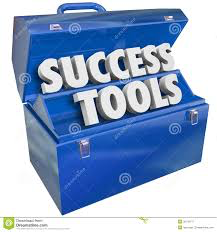 